Um seine Entwicklung in Deutschland zu unterstützen, sucht Novagraaf einen Deutschen Patentanwalt (m/w/d) der Fachrichtungen Elektrotechnik, Maschinenbau, Mechatronik und mit mindestens 5 Jahren Berufserfahrung. Die Stelle wird zunächst in einem der bestehenden Büros der Kanzlei in Paris, Genf oder London basiert sein, wobei langfristig die Möglichkeit besteht, ein Büro in Deutschland aufzubauen.Novagraaf ist eine auf gewerblichen Rechtsschutz spezialisierte Kanzlei, die sich durch eine entschieden moderne Vision ihrer Rolle als IP-Partner von Unternehmen auszeichnet und das Know-how einer internationalen Anwaltskanzlei mit der Innovation und Effizienz eines globalen Dienstleisters verbindet.Novagraaf hat im Laufe der Jahre ein vielfältiges Mandantenportfolio aufgebaut, das sowohl KMUs als auch Forschungslabore und große internationale Konzerne aus den verschiedensten Wirtschaftsbereichen umfasst.Novagraaf bietet ein internationales, freundliches und lernorientiertes Umfeld, in dem eine flexible Arbeitsorganisation gefördert wird. Bei Novagraaf steht der Mensch im Mittelpunkt. Das Unternehmen ermutigt seine Mitarbeiter, sich zu sportlichen Aktivitäten zusammenzufinden, und ermöglicht ihnen, sich für humanitäre Projekte zu engagieren, die ihnen am Herzen liegen.Sie möchten sich in einem dynamischen, neugierigen, anspruchsvollen und stimulierenden Kollektiv weiterentwickeln, das auf einem unternehmerischen, internationalen und kollaborativen Modell basiert? Kommen Sie zu uns!Ihre Aufgaben:Ihre Aufgaben werden darin bestehen, die verschiedenen Aspekte des Innovationsschutzes und der Verwertung von IP-Rechten hauptsächlich für die in Deutschland basierten Mandanten der Gruppe zu verwalten, und insbesondere: die Einreichung von nationalen Anmeldungen beim Deutschen Patentamt,die Durchführung von Erteilungsverfahren vor dem Deutschen Patentamt,die Entwicklung des Angebots im Zusammenhang mit dem Schutz auf nationalem Weg in Deutschland für europäische, asiatische und amerikanische Mandanten,Patentierbarkeits- und Handlungsfreiheitsstudien (FTOs), die in deutscher Sprache verfasst werden sollen. Französischkenntnisse wären von Vorteil. Erfahrungsberichte von Mitarbeitern in Frankreich :Martin Kohrs, französischer Patentanwalt und Europäischer Patentvertreter | Paris, Frankreich"Novagraaf ist bereits in mehreren Ländern vertreten und konzentriert sich sehr auf die Entwicklung seiner internationalen Märkte, insbesondere in Europa. Als Deutscher mit Sitz in Frankreich schätze ich besonders die multikulturelle Dimension von Novagraaf. Sie ermöglicht es, mit Kollegen auszutauschen, die ihre Berufserfahrung in einem sehr vielfältigen Umfeld gesammelt haben. Das ist sehr motivierend".Catherine Caspar, französische Patentanwältin und Europäische Patentvertreterin | Straßburg, Frankreich"Ich schätze es, dass Novagraaf eine internationale Struktur ist, die eine vielfältige Palette an Dienstleistungen und Werkzeugen für das Management von geistigem Eigentum anbietet.Es ist auch herausfordernd, in einem Unternehmen zu sein, das sich nach dem Einstieg neuer Investoren in einer Wandlungsphase befindet.Man hat die Möglichkeit zur Entwicklung von Novagraaf beizutragen, sowohl zur Verbesserung der Dienstleistungen für die Kunden als auch zu Novagraafs Marktposition. Ich halte es für wichtig, dass sich Unternehmen im Bereich des geistigen Eigentums weiterentwickeln, um sich ständig an die Bedürfnisse, Werkzeuge und Technologien ihrer Kunden anzupassen, und es ist wirklich interessant für mich, Teil dieser Entwicklung zu sein."Erfahrungsbericht von einer Mitarbeiterin in der Schweiz :
Valérie Stephann, französische Patentanwältin und Europäische Patentvertreterin | Genf, Schweiz "Bei Novagraaf gibt es eine andere Art zu arbeiten, die freier und kollegialer ist. Meine Kollegen sind alle sehr engagiert und wir arbeiten oft zusammen".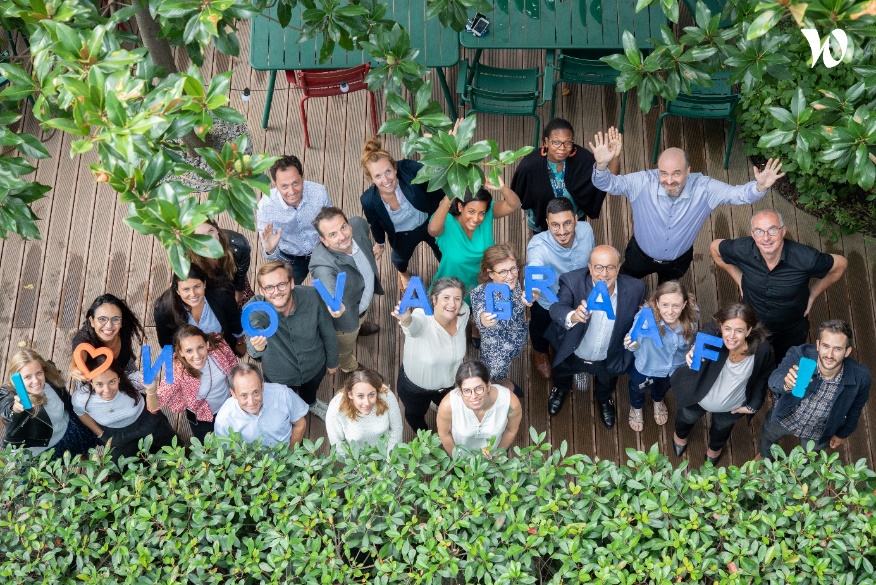 